9 мая в с.Сузгарье началось с возложения гвоздик на могилы ветеранов войны и к памятному камню "Умершим и похороненным здесь в 1941-43гг. войнам Великой отечественной войны".Затем состоялось шествие «Бессмертного полка» от Сузгарьевской школы. Около 100 человек пронесли фотографии своих отцов, дедов, прадедов по центральным улицам села к памятнику.На митинге выступили руководитель сельхозпредприятия «АгроК-С», депутат Госсобрания РМ Н.Б. Амбаева, глава Сузгарьевского сельского поселения Р.М. Миронова и директор Сузгарьевской СОШ В.Е. Кудашов. Минутой молчания все присутствующие почтили память защитников Отечества.Благодарные потомки возложили к подножию обелиска и памятному камню «Ветеранам, вернувшимся с войны» традиционную гирлянду, венки и много цветов. В Доме Культуры состоялся концерт: звучали военные песни и стихи в исполнении участников художественной самодеятельности. Всем пришлась по душе гречневая каша с тушенкой. Жители села приняли активное участие в подготовке и проведении Дня победы.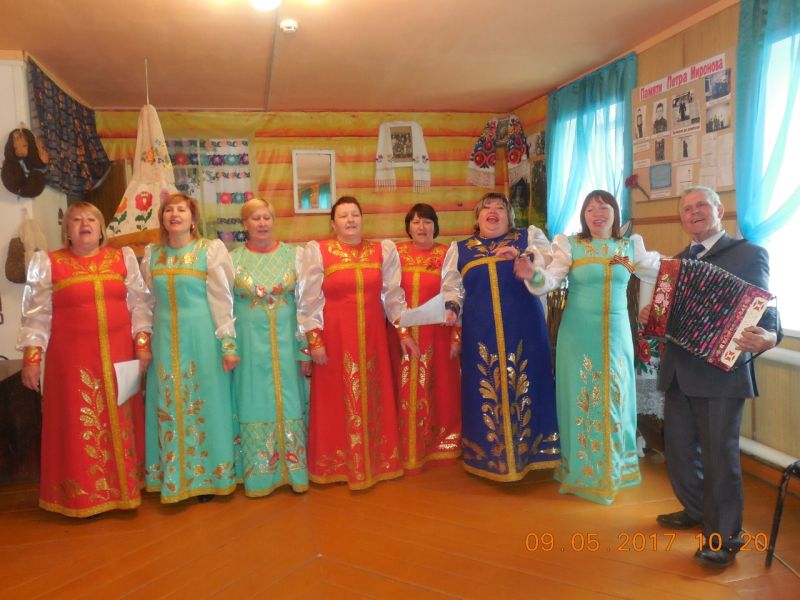 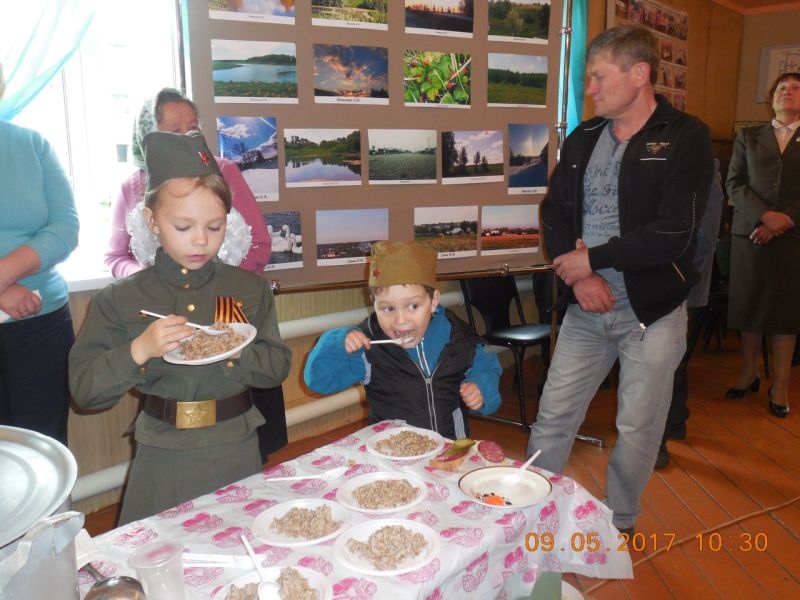 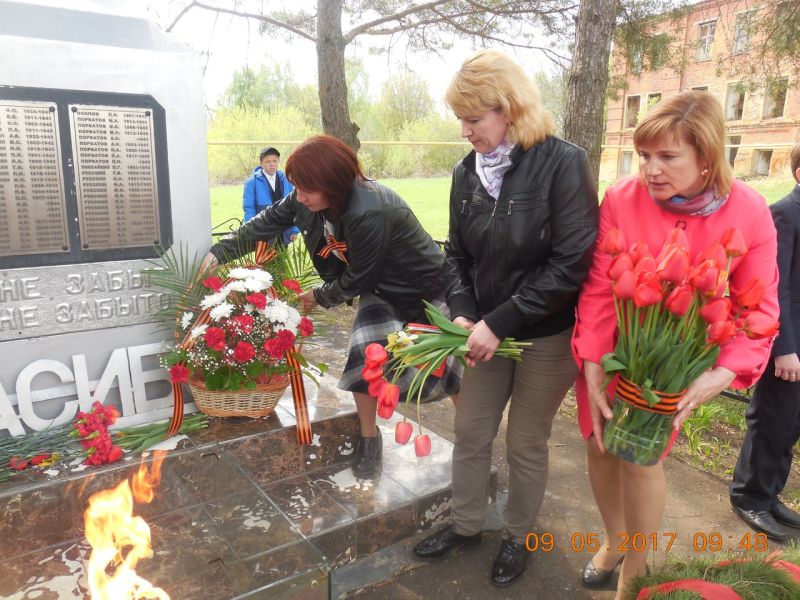 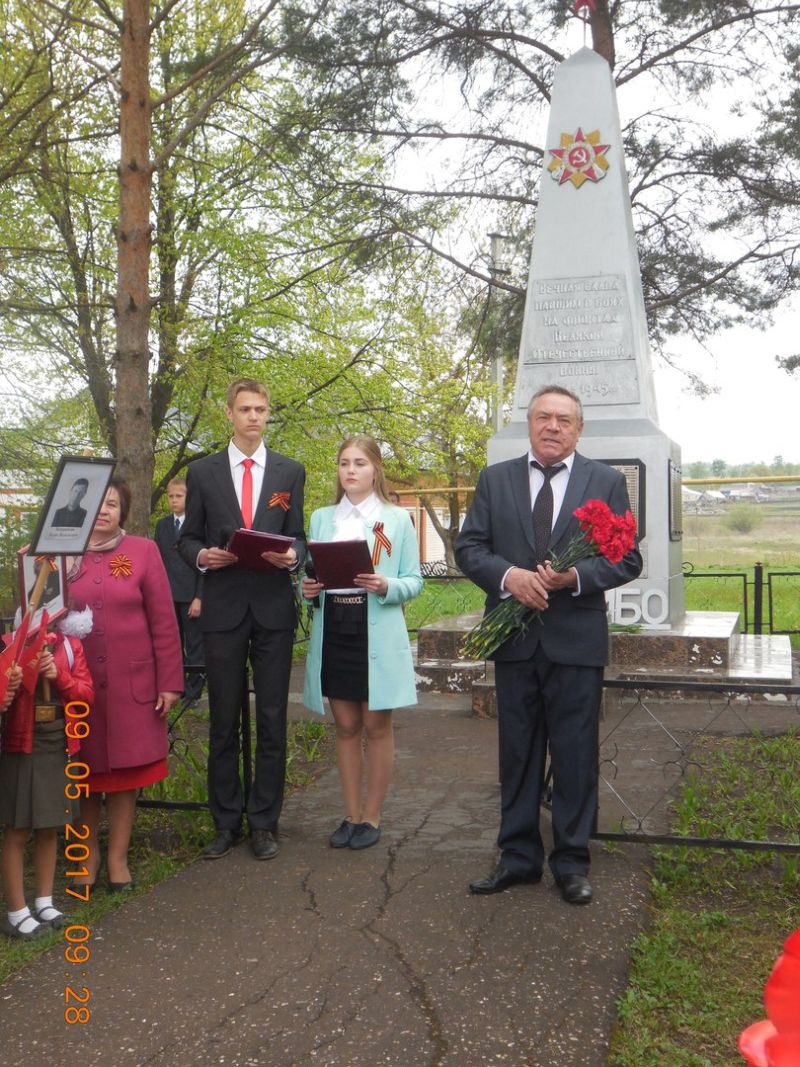 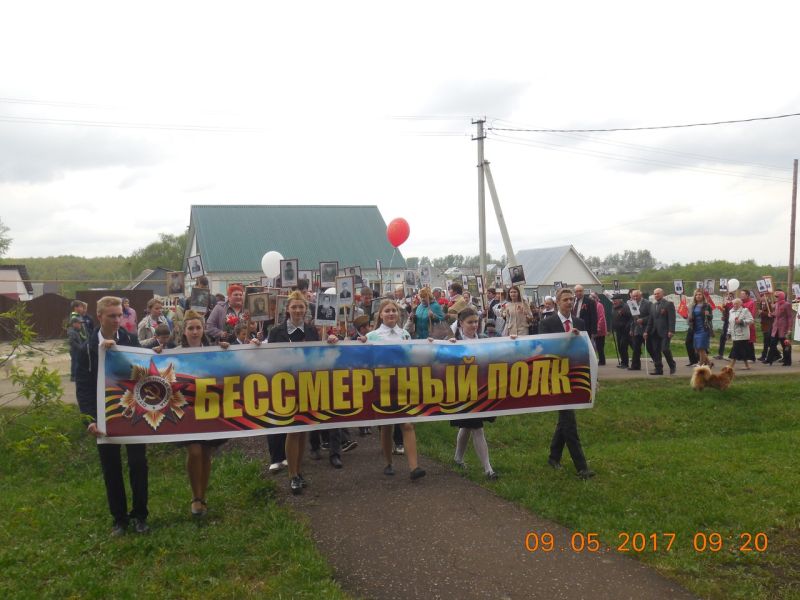 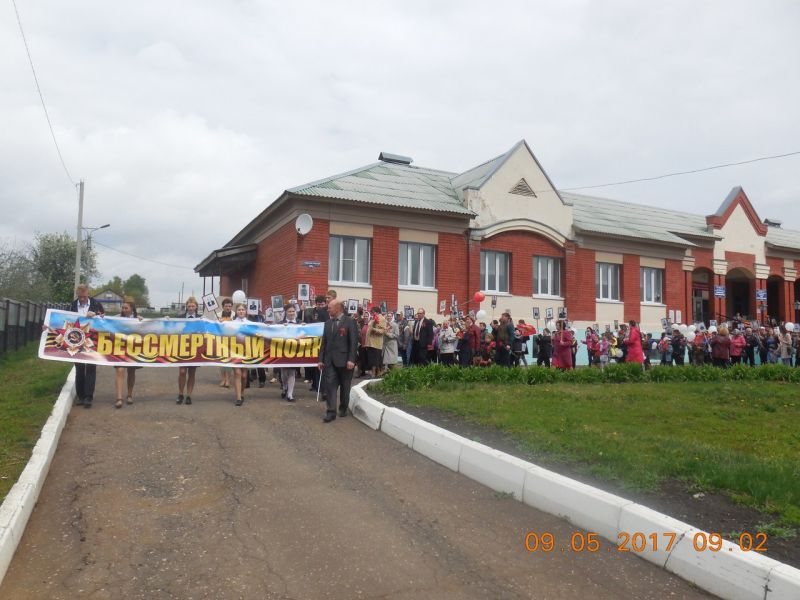 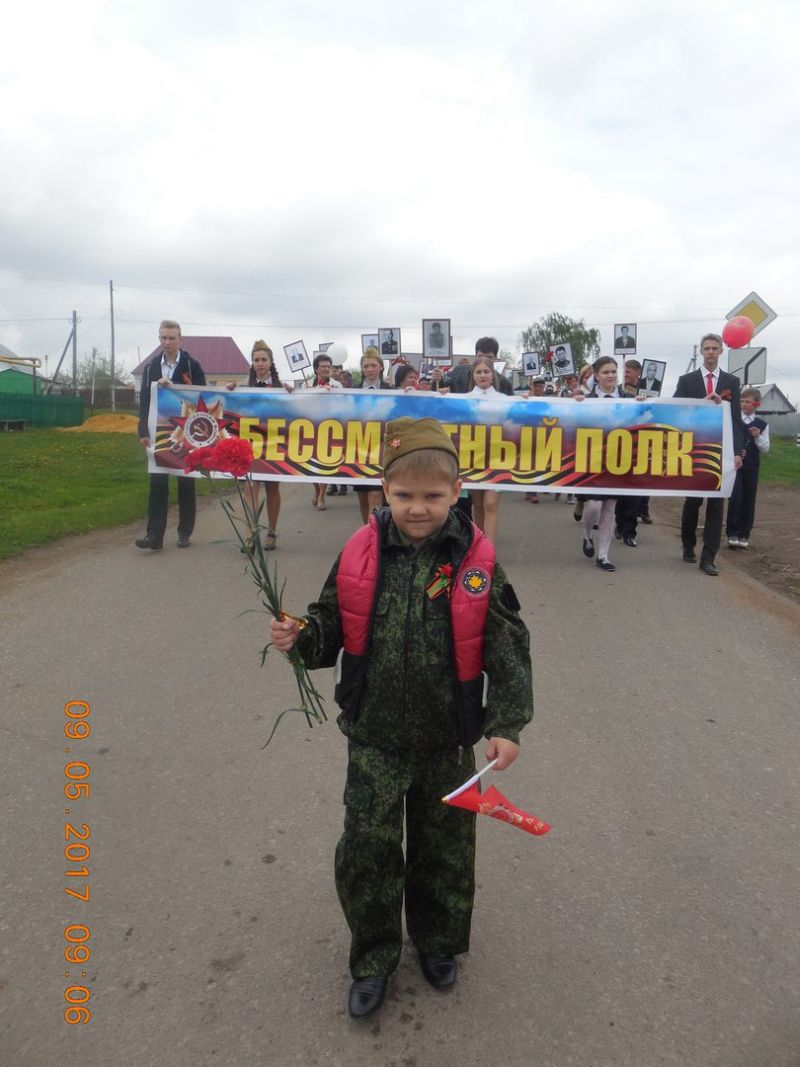 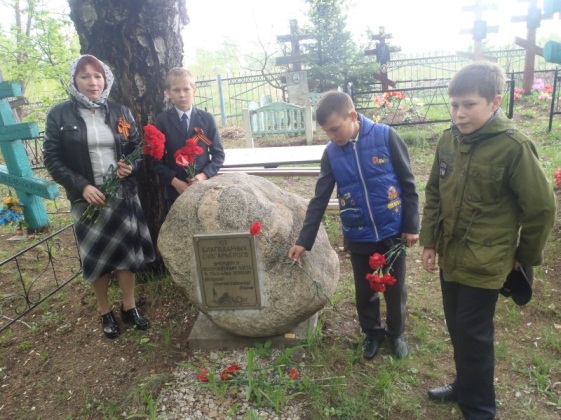 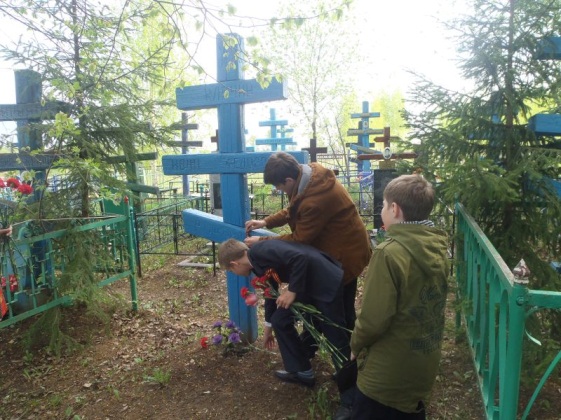 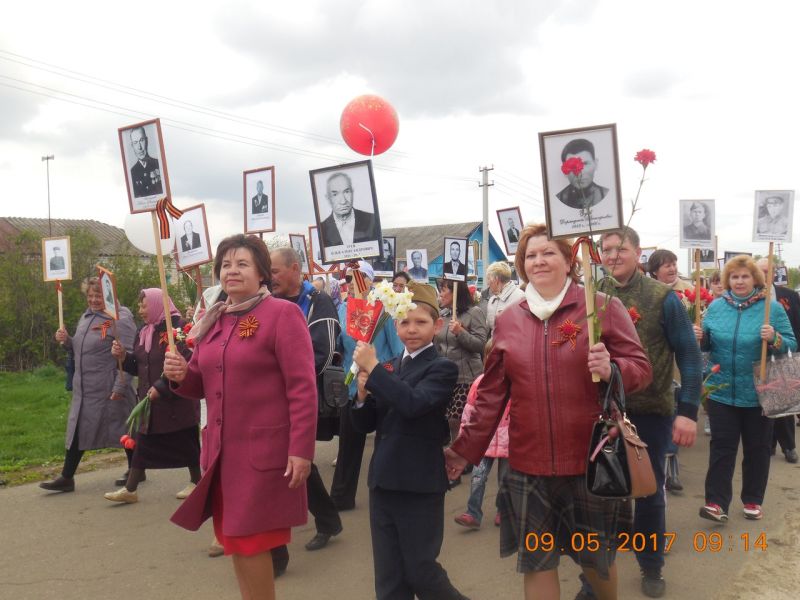 